Каникулярные групповые программы для детей
Великобритания 2020
Oxford International
https://www.oxfordinternational.com/ 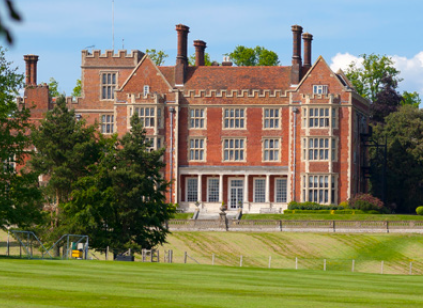 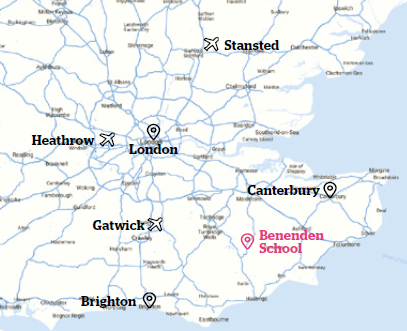 Язык: английский
Расположение: Кент
Проживание: резиденция, многоместные комнаты, удобства на этаже
Питание: полный пансион
Программа: английский + отдых
Возраст: 9-17 лет
Период: 06.07.-20.07.2020Краткая история и описание: Oxford International (бывший UIC English), представленная рядом центров в Великобритании, входит в группу Oxford International Education Group. Образовательное учреждение было основано в 1991 г. и занималось организацией выездных туров для студентов британских университетов. Вскоре Oxford International Education Group открыли первый учебный центр для иностранных студентов. В настоящее время компания владеет несколькими школами и каждый год принимает более 10 000 студентов. Провайдеры предлагают широкий спектр образовательных услуг: круглогодичные языковые курсы для детей и взрослых, летние каникулярные программы обучения английскому языку для детей и программы подготовки к университету. Одна из летних программ школы Oxford International проходит на кампусе Benenden school. Benenden School – престижная школа в Кенте, которая была основана в 1923 году и уже на протяжении 90 лет является одной из ведущих школ Великобритании. Школа занимает впечатляющее здание викторианского стиля, расположенного на обширной территории, утопающей в зелени. От школы легко можно добраться до Лондона, Брайтона и Кентербери. На территории кампуса есть спортивные центры, крытый бассейн, центр дизайна и технологий, театр и многое другое. Программа обучения: 
Английский + отдых – 20 уроков английского языка в неделю, в классе максимум 18 студентов. Проживание и питание: 
Студентам предлагается проживание в резиденции, в одноместных или многоместных комнатах с общими удобствами на базе полного пансиона. Спорт: теннис, гольф, футбол, бассейн, спортзал, игровые комнаты, и др.Культурно-развлекательная программа: Школа организует для учеников разнообразные экскурсии по местным достопримечательностям и по близлежащим городам. В стоимость входит программа послеобеденных и вечерних мероприятий на кампусе и в городе проживания, а также экскурсии.Примерное расписание на неделю: 
*Стоимость программы на человека, EUR: ВремяПонедельникВторникСредаЧетвергПятницаСубботаВоскресеньеУтроДень заездаТестированиеУроки английского языкаУроки английского языкаЭкскурсия на целый деньУроки английского языкаЭкскурсия на целый деньДень и вечерДень заездаОриентационный турЭкскурсия на полдняУроки английского языкаЭкскурсия на целый деньМероприятия на кампусеЭкскурсия на целый деньГородЦентрТип программыКоличество уроковТип размещения ВозрастДатыПериоды10+1КентBenenden SchoolАнглийский + отдых20 уроков/недРезиденция, SNGL/MLTPL, FB9-17 лет06.07-20.07.202014 ночей1670В стоимость входит:Дополнительно оплачивается: - русскоязычный сопровождающий на все время пребывания группы- проживание в резиденции в многоместным комнатах с удобствами на этаже, полный пансион- курс английского языка – 20 уроков в неделю в интернациональных классах- стандартная культурно-развлекательная и экскурсионная программа- распределительный тест на уровень языка- сертификат об окончании обучения- учебные материалы- медицинская страховка- трансфер а/п – школа – а/п- услуги компании- авиаперелет с багажом– от 430 EUR SU2578 G 06JUL 1 SVOLHR HN11      D  0950 1205    SU2579 G 20JUL 1 LHRSVO HN11      4  1325 1910 - консульский сбор – 135 EUR - курьерская доставка документов (при необходимости)